CAS WOODBRASS.COM  -  CORRIGé
Dossier 1 : Préparation du projet d’extension du point de vente (Annexe 1)Déterminez la durée nécessaire pour préparer l’ouverture du nouvel espace commercial. DIAGRAMME DE GANTTLa durée nécessaire est de 14 semaines.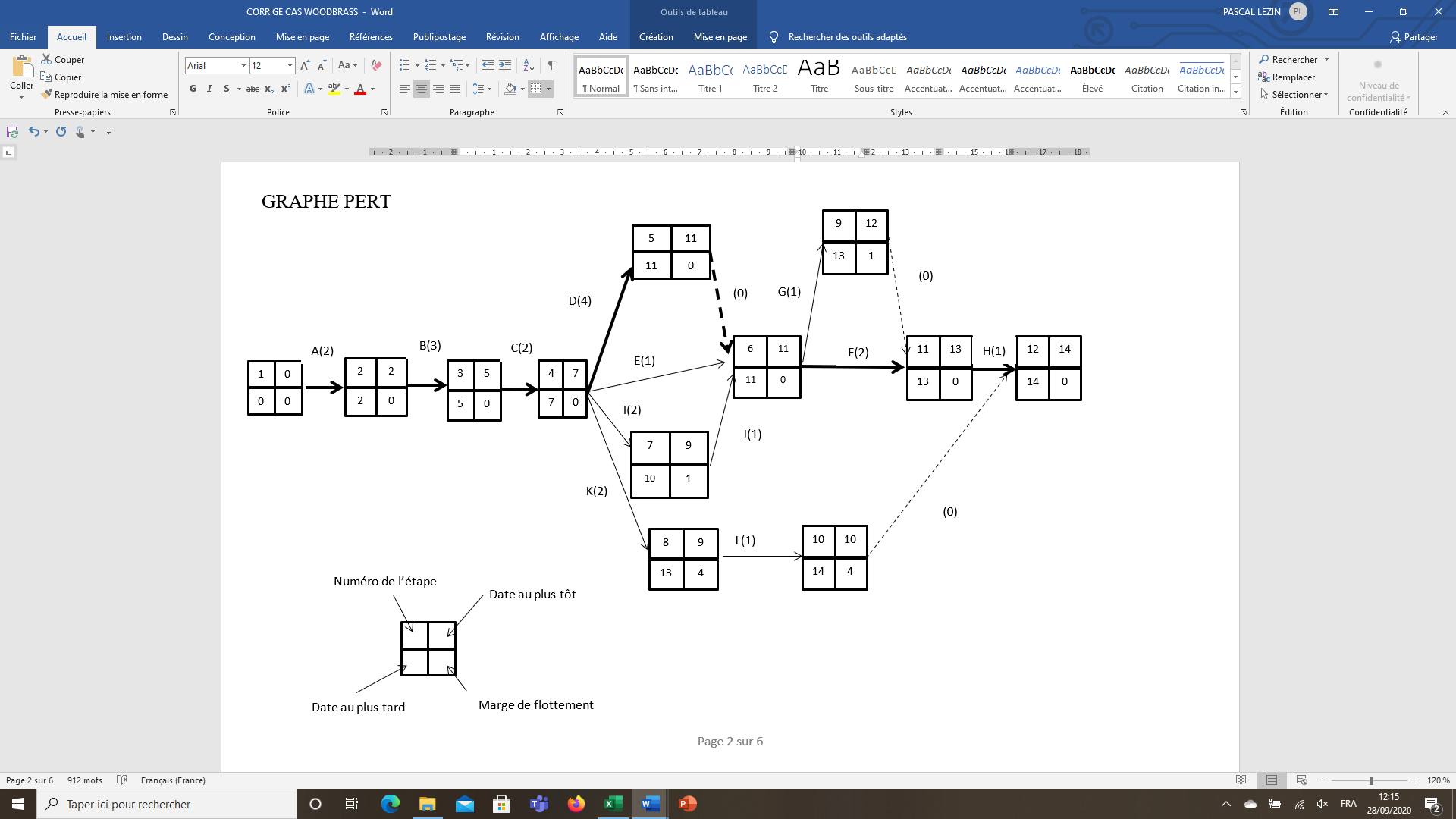 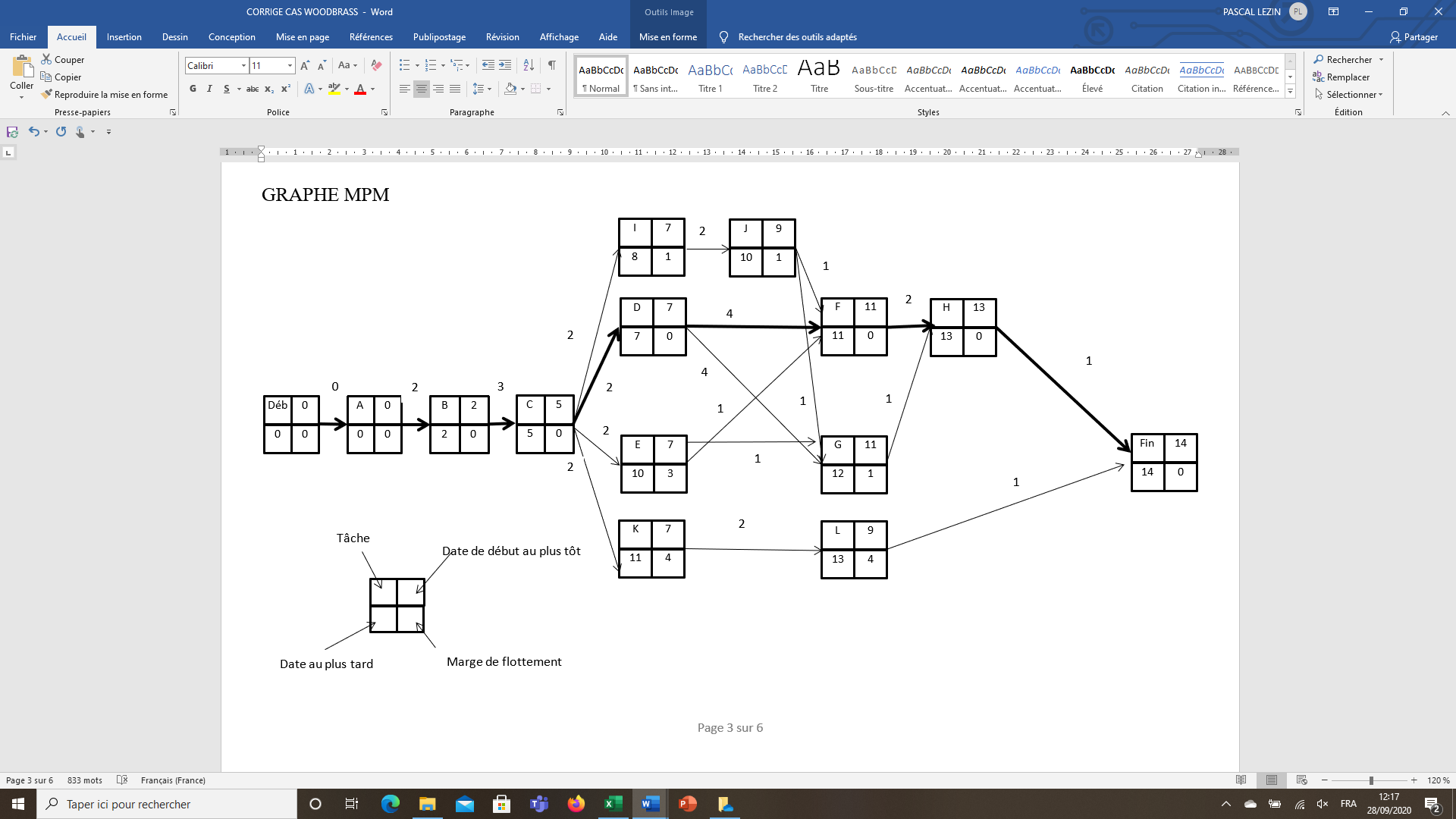 Dossier 2 : Constitution de l’équipe du nouvel espace de vente « Guitares et amplis »(Annexes 2 à 5)Présentez les avantages et les inconvénients d’un recrutement en interne et en externe.Recrutement en interneRecrutement en externePrésentez un outil de sélection. A partir de cet outil, sélectionnez un candidatLe candidat est classé pour chacun des critères : le meilleur obtient 1, le moins bon 3. Totaux des rangs des candidats : Sofiane = 17 ; Elise = 11 ; Franck : 14. On retient le candidat qui a le total des rangs le plus faible. Élise est la candidate à sélectionner. Accepter tout autre outil de comparaison pertinent et argumenté.Calculez, pour les trois premiers mois d’activité, le volume d’heures mensuel de travail nécessaires pour assurer le fonctionnement optimal du nouvel espace de vente « Guitares et amplis ». Déduisez le nombre de vendeurs nécessaires. Concluez.Proposez des solutions managériales afin d’adapter la taille de l’équipe commerciale aux besoins.Recrutement de contrats à durée indéterminée Recrutement de contrats à durée déterminée Pour faire face aux temps forts de l’année : recrutement de contrats de travail temporaire ou recours à une société de travail intérimaireRecours aux heures supplémentaires1234567891011121314A2B3C2D4E1F2G1H1I2J1K2L1AvantagesInconvénientsÉconomie de coût et de temps : pas de frais de recrutement ni de période d’intégration Titulaire rapidement opérationnel (le candidat connaît bien l’entreprise et sa culture)Bon outil de motivation (de nouveaux défis pour le promu)Repères positifs pour la clientèlePas de renouvellement des pratiquesDémotivation du personnel non promuDifficultés d’encadrer d’anciens collègues (résistance et conflits potentiels)Formation potentielle sur les nouvelles attributions, d’où perte de temps et des fraisAvantagesInconvénientsRegard nouveau sur l’entreprisePossibilité d’apport d’expérience extérieureMotivation du candidatCoût de recrutementPériode d’adaptation plus longueRisque sur le choix du candidatSofiane BENABARRangÉlise RODRIGUESRangFranck RUBODIRangDiplômesBac commercial3BTS MUC VAE2BTS FV / Licence pro AM1Expérience professionnelle8 ans chez Woodbrass (secteur claviers)1Assistante commercialeResponsable de magasin2Vendeur conseil MusikiaAdjoint chef de rayon Musikia3MusiqueMusicien conservatoire3Guitare classique2Guitariste 1Savoir faire +-Excellent vendeur claviersRemplacement occasionnel aux guitaresConnait la culture « maison » et certaines procédures internes2Son expérience professionnelle lui permet de répondre aux compétences requises (gestion et management d’équipe)A travaillé dans le monde de la musique1Vendeur et adjoint de chef de rayon, il valide certaines des compétences attendues (gestion courante et partiellement le management d’équipe)A travaillé chez un concurrent3Savoir faire +-Pas d’expérience en gestion commerciale ni en management d’équipe31Expérience très partielle en gestion commerciale et management d’équipe2Savoir être+-Souhaite évoluerDe très bonnes relations avec la clientèleAutonome, ouvert d’esprit, dynamique, sens de l’initiative, réactif, impliquéEn quête d’améliorationAccepte de renforcer ses compétences 2Très motivée pour le posteSensible aux conflitsAmbition, enthousiasme communicatif, réactivitéGoût du challenge, sens des responsabilités et rigueur1Sens du service clientBon relationnel, dynamisme3Savoir être+-Des difficultés à collaborer avec les autres vendeursTrop centré sur ses résultatsPeut s’emporterManque de rigueur31Des difficultés à s’affirmerÉmotions pas toujours contrôléesPeu d’ambition : progression professionnelle lente2MOISONDNb visiteurs400032004800Nb de clients = nb visiteurs x taux de transformation160012801920Nb heures à consacrer aux clients = (nb clients x 15mn)/60400320480Nb heures à consacrer aux visiteurs qui n’ont pas acheté = (nb visiteurs – nb clients) x 5/60200160240Nb d’heures total pour clients et visiteurs600480720Temps de présence mensuel= nb d’h total / 0,80750600900Nb de vendeurs nécessaires = temps de présence mensuel / 151,674,94 53,95 45,936Nb de vendeurs disponibles333Nb de vendeurs supplémentaires nécessaires213